T.C.Süleyman Demirel Üniversitesi Tıp Fakültesi Dönem IV Çocuk Sağlığı ve Hastalıkları Ana Bilim DalıStaj Kılavuzu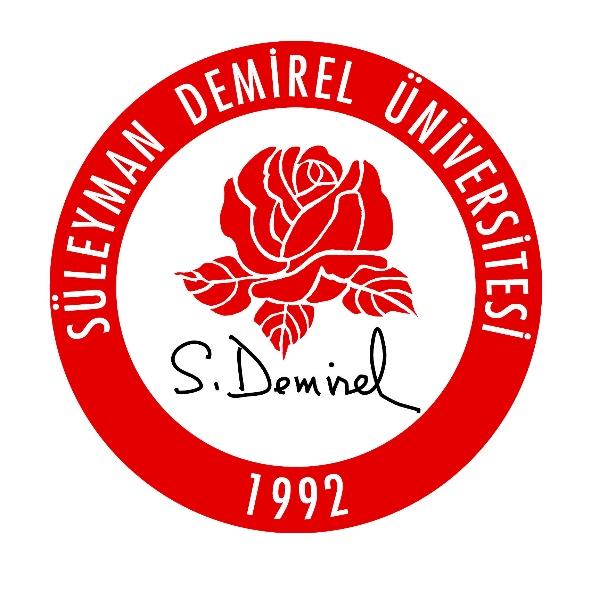 ISPARTA2019Staj Sorumlu Öğretim ÜyeleriStaj KurallarıStaj Amacı Staj HedefiÖğrenim Çıktıları Eğitim OrtamıEğitim Yöntemleri ve SüresiÖlçme Değerlendirme YöntemleriStaj Geçme KriterleriDers İçeriği, Süresi, Öğrenme Hedefleri ve Öğrenme Düzeyleri	*Staj Sonunda Öğrenciler;Adli ve/veya Psikososyal Durumlar ile ilgili Ders İçeriği ve Öğrenme Hedefi Sağlıklılık Durumları ile ilgili Ders İçeriği ve Öğrenme Hedefleri Temel Hekimlik Uygulamaları İçeriği, Öğrenme Hedefleri ve Öğrenme Düzeyleri ** Öğrenme Düzeyi AçıklamaStaj Programı Staj Öğrenme KaynaklarıProf. Dr. Ahmet Rıfat ÖRMECİProf. Dr. Mustafa AKÇAMProf. Dr. Hasan ÇETİNProf. Dr. M. Özgür PİRGON (Eğitim Sorumlusu)Doç. Dr. Gonca SANDALDoç. Dr. Ebru YILMAZ KESKİN
Dr. Öğr. Üyesi Mahmut KESKİNDr. Öğr. Üyesi Müjgan ARSLANBu stajın amacı, ülkemizin çocuk sağlığı sorunlarını bilen, koruyucu, önleyici hekimliği önemseyen, sık karşılaşılan ve acil çocukluk çağı hastalıklarının tedavisini yapabilen hekimler olarak yetişmelerini sağlamaktır.Öğrencilerimize yatan veya ayaktan takip edilen hastaların öyküsünün alınması, organ sistemlerinin sistematik fizik muayenelerinin yapılması, tetkiklerin (laboratuvar ve görüntüleme yöntemleri) planlanması, sonuçlarının değerlendirilmesi, tedavisinin planlanması ve takibi konusunda; Çekirdek Eğitim Programı temelinde, gereken düzeylerde (bilgi sahibi olma, tanı koyma, tedavi etme, koruma ve acil tıbbi giriş imlerde bulunma) bilgi, beceri ve tutum kazandırmaktır. Aile ile duyarlı iletişim kurabilmeliÖykü alabilmeliTüm sistemlerin fizik muayenesini yapabilmeli Öykü ve muayene bulgularını kaydedebilmeliVizitte  hasta sunabilmeliHasta İzlemi yapabilmeliSoruna yönelik yaklaşım yapabilmeli Sorunları tanıma ve önemine göre sıralayabilmeli, kaydetmeyi yapabilmeli Ön tanıya/tanılara varabilmeliLaboratuvar verilerini bilinçli bir sırada isteyebilmeli ve değerlendirebilmeli  Tedaviyi planlayabilmeli, tedavinin yararını değerlendirebilmeli ve izleyebilmeliDerslik sayısı: 1Uygulama alanları sayısı: 4 Servis, 8 poliklinikBilgiye Yönelik Eğitim (Sınıf dersi/Sunum) (69 saat)Hekimlik uygulamalarına yönelik Eğitim (12 saat)Profesyonelliğe Yönelik Eğitim (72 saat)Hastabaşı eğitim/vizit (40 saat)			Yapılandırılmış olgu tartışması (40 saat)			Seminer / makale (8 saat)	Servis / poliklinik çalışması (40 saat) Servis pratik eğitim/tıbbi uygulamalar (24 saat) Öğretim üyesi görüşme (8 saat)Toplam Teorik Ders Saati: 161Toplam Uygulama Ders Saati: 152Yeterlik /Eğitim AlanlarıÖlçme‐Değerlendirme YöntemleriSözlü (Pratik) sınavHekimlik uygulamalarına yönelik eğitimİş başında gözlem ve değerlendirmeUygulamaya yönelik / girişimsel becerilerin doğrudan gözlenmesive değerlendirilmesi (DOPS)Olguya dayalı tartışma (CbD)Yazılı SınavBilgiye Yönelik EğitimÇoktan seçmeli sorulardan oluşan sınavlar, eşleştirmesorularından oluşan sınavlarOlgulara dayalı çoktan seçmeli ve modifiye yazılı sınavlar, klinikmantık yürütme sınavı (CORE).Uzun ve kısa cevaplı klasik yazılı sınavlar, doğru‐yanlış tipi sorusınavları, boşluk doldurma sorularıyla yapılan sınavlar.Yazılı sınav %60’ı Pratik sınavın %40’ının toplamı 60 üzerinde olması halinde Pediatri sınavında başarılı olarak değerlendirilir.Staj Eğitim ProgramındaYer alanSemptomlar ListesiStaj Eğitim ProgramındaYer Alan Çekirdek Hastalık ListesiSemptom VeKlinik DurumlarınAnlatıldığıDers Başlığı-Süresiİlgili Dersin Öğrenme HedefiÖğrenme Düzeyi *SORUMLU ÖĞRETİM ÜYESİAteş,Eklem Ağrısı / ŞişliğiAilevi Akdeniz AteşiDönem IV (1 Saat) Ailevi Akdeniz AteşiAilei akdeniz ateşinin klinik bulgularını ve ayırıcı tanısını yapabilir.ÖnTA.R.ÖRMECİAnaflaksiDönem IV (1 Saat) AnaflaksiAnaflaksi tanır ve acil durumda tedaviyi yapabilir, Anaflaksiden korunmak için gerekli önlemleri alabilirA-KA.R.ÖRMECİDispne,Öksürük,Siyanoz,Hışıltılı solunumAstımDönem IV (1 Saat) AstımÖksürük-hışıltılı solunum şikayeti ile gelen çocukta astım tanısını koyar ve acil tedavisini yapabilir. Astım tedavisini düzenleyebilir ve korunma yöntemlerini sayabilirTT-A-KA.R.ÖRMECİBoyunda kitleKabakulakDönem IV (1 Saat) KabakulakBoyunda kitle ile gelen çocukta kabakulak ayırıcı tanısını yapar ve tetkiklerini ister. Kabakulaktan korunma yönetimini sağlayabilirTT-KA.R.ÖRMECİAteş,Dispne,Öksürük,SiyanozBoğmacaDönem IV (1 Saat) BoğmacaAteş-öksürük şilkayeti ile gelen çocukta boğmacanın tipik öksürüğünü ayırt edebilir ve tedavisni verir. Boğmacadan korunma yönetimini sağlayabilirTT-A-KA.R.ÖRMECİBulantı-kusma,Diyare,Karın ağrısı,Kilo kaybı,Kolik ağrı,ZehirlenmeGastroenteritlerDönem IV (1 Saat) GastroenteritlerBulantı-kusma- ishal şikayeti ile gelen çocukta gastroenteritlerin ayırıcı tanısını yapar ve tedavisini etkene göre verir. Gastroenteritten korunma yönetimini sağlayabilirTT-A-KM. AKÇAMAğızda yara,Büyüme-Gelişme Geriliği,Deri ve tırnak değişiklikleriAvitaminozDönem IV (1 Saat) AvitaminozVitamin eksikliği bulgularını tespit eder. Vitamin eksikliği tedavisini yapar.ÖnT-KM. AKÇAMBüyüme-Gelişme Geriliği,Dispepsi,Diyare,Karın ağrısı,Kilo kaybı,Saç dökülmesiMalabsorbsiyonDönem IV (1 Saat) MalabsorbsiyonKilo kaybı, diyare, büyüme geriliği ile gelen çocukta malabsorsiyonu tespit eder ve nedene göre tetkiklerini yapar.ÖnTM. AKÇAMAnemi,Büyüme-Gelişme Geriliği,Deri ve tırnak değişiklikleri,İştahsızlık,Kilo kaybı,Ödem,Saç dökülmesiMalnutrisyonDönem IV (1 Saat) MalnutrisyonBeslenme yetersizliği nedenlerini için testlerini yapar ve nedene göre tedavisini verir. Gerekli korunma yöntemlerini sayabilir.TT-K-İM. AKÇAMÖdemNefrotik SendromDönem IV (1 Saat) Nefrotik SendromÖdem ile gelen bir çocukta nefrotik sendrom nedeni ile tetkiklerini yapar ve tedavisni bilir.TM. AKÇAMAteş,Bulantı-kusma,Dizüri,Enürezis,Hematüri,Karın ağrısı,Pelvik ağrı,Pollakürinokturi,Üretral akıntı,Üriner inkontinansÜriner Sistem EnfeksiyonlarıDönem IV (1 Saat) Üriner Sistem Enfeksiyonları Üriner sistem enfeksiyonuna özgü şikayetleri bilir, tetkiklerini ister ve nedene yönelik tedavisine başlar. Gerekli korunma yöntemlerini sayabilir.TT-KM. AKÇAMDönem IV ( 1 Saat) Üriner Sistemde Nükleer Tıp UygulamalarıÜriner sistem enfeksiyonunda ileri tetkikler içerisinde nükleer tıp uygulamalarını bilir.M. YILDIZBulantı-Kusma,Halsizlik,Hepatomegali,Sarılık,ZehirlenmelerAkut HepatitlerDönem IV ( 1 Saat) Akut HepatitlerHepatomegali, sarılık şikayetleri ile gelen çocukta hepatit ayırıcı tanısını yapar. Gerekli korunma yöntemlerini sayabilir.T-KM. AKÇAMBulantı-Kusma,Büyüme-Gelişme Geriliği Özefagus AtrezisiDönem IV ( 1 Saat) Özefagus AtrezisiBüyüme geriliği ve kusma şikayeti ile gelen çocukta ösofagus atrezisi için tetkikleri bilir.TM. AKÇAMApne,Dispne,Emme güçlüğü,StridorYenidoğan Solunum GüçlüğüDönem IV(1 Saat) Yenidoğan Solunum GüçlüğüYenidoğanın solunum zorluğu olduğunu tanır.AH. ÇETİNSarılıkYenidoğan SarılıklarıYenidoğan SarılıklarıYendioğan dönemindeki sarılıklar için tetkikleri yapar ve tanısnı koyar. Gerekli korunma yöntemlerini sayabilir.T-KH. ÇETİNAbdominal distansiyon,Bulantı-kusmaYenidoğanda Nekrotizan EnterokolitDönem IV ( 1 Saat) Yenidoğanda Nekrotizan EnterokolitYenidoğanda karın şişliği nedenlerinden biri olan nekrotizan enterokoliti tanır.ÖnTH. ÇETİNAsfiksi,Dispne,Emme güçlüğü,SiyanozDoğumda AsfiksiDönem IV ( 1 Saat) Doğumda AsfiksiDoğumda asfikside kalan yenidoğanı tanır, emme güçlüğü mevcutsa takip eder. Asfiksi oluşumunu önleyebilir.A-KH. ÇETİNBilinç değişiklikleri, Konvülsiyonlar,ZehirlenmelerAsit-Baz Denge BozukluklarıDönem IV ( 1 Saat) Asit-Baz Denge BozukluklarıBilinç değişikliği ve nöbet ile gelen çocukta öncelikle asit-baz dengesini kontrol eder ve tanıya yönelik girişim yapabilir.AH. ÇETİNAmenore,Büyüme-gelişme geriliği,İnfertilite, İşitme bozukluğu,Jinekomasti,Kuşkulu genitalya,Mikro-makro sefali,Puberte bozuklukları (erken-geç)Kromozom Hastalıkları (Sık Görülen) Dönem IV ( 1 Saat) Kromozom HastalıklarıBüyüme geriliği, işitme bozukluğu, ergenlik gecikmesi ile gelen çocukta sendrom olabileceğini bilir. Tanıya yönelik işlem yapar.ÖnTH. ÇETİNAteş,Emme güçlüğü,Peteşi-purpura-ekimozYenidoğanda Sepsis Ve MenenjitDönem IV(1 Saat) Yenidoğanda Sepsis Ve MenenjitYenidoğanın emme güçlüğünde sepsis, menenjit olabileceğini bilir. Tetkiklerini ister. AH. ÇETİNAnüri-Oligüri,Bilinç değişiklikleri,HipotansiyonŞokDönem IV ( 1 Saat) ŞokBilinç değişikliği-hipotansiyon ile gelen çocukta şoku tanır ve acil tedavisni verir.T-AH. ÇETİNAğız kuruluğu,Enürezis,İmpotans, Polidipsi,Poliüri,Pollaküri/ Nokturi,Üriner inkontinansDiabetes MellitusDönem IV ( 1 Saat) Diabetes MellitusDiyabet şikayetlerini bilir, acil durumda gelen diyabetli çocukta ilk tedavisini yapar. İnsülin tedavisini ayarlar. Hasta takibini yapabilirTT-K-İÖ.PİRGONBilinç değişiklikleriDiyabetin Akut KomplikasyonlarıDönem IV ( 1 Saat) Diyabetin Akut KomplikasyonlarıAcil durumda gelen diyabetli çocukta ilk tedavisini yapar. İnsülin tedavisini ayarlar.T-AÖ.PİRGONBoyunda kitle,GuatrDönem IV ( 1 Saat) GuatrGuatrı olan çocukta tiroid testlerini ister. Ayırıcı tanısını yapar. Tedavisini düzenler ve hasta izlemini yapabilir.TT-K-İÖ.PİRGONHiperparatiroidizmDönem IV ( 1 Saat) HiperparatiroidizmKalsiyum dengesizliğinde paratiroid bezi ile ilgili hastalıkları bilir.ÖnTÖ.PİRGONAmenore,Büyüme-gelişme geriliği,İnfertilite,Meme akıntısı,Puberte bozuklukları (erken geç) Hipofiz Bezi BozukluklarıDönem IV ( 1 Saat) Hipofiz Bezi BozukluklarıBüyüme geriliği-enüresis-puberte gecikmesinde hipofiz bezi bozukluğu olduğunu bilir ve tetkiklerini ister.ÖnTÖ.PİRGONKonvülsiyonlar,TetaniHipoparatiroidizmDönem IV ( 1 Saat) HipoparatiroidizmKalsiyum dengesizliğinde paratiroid bezi ile ilgili hastalıkları bilir. Kalsiyum düşüklüğünde tedavisini verir.ÖnTÖ.PİRGONHirsutizm,İnmemiş testis,Kuşkulu genitalya,Puberte bozuklukları (erken geç)Konjenital Adrenal HiperplaziDönem IV ( 1 Saat) Konjenital Adrenal HiperplaziKuşkulu genitalyası olan yenidoğanda ayırıcı tanısını yapar. Adrenal hiperplazi için tetkiklerini ister.ÖnTÖ.PİRGONBüyüme-gelişme geriliği,Konjenital HipotiroidiDönem IV ( 1 Saat) Konjenital HipotiroidiKonjenital hipotiroidinin klinik bulgularını bilir ve tedavisini yapar.TTÖ.PİRGONAbdominal Distansiyon,Hepatomegali,Hipertansiyon,Horlama,Kilo artışı fazlalığı,Üriner inkontinansObeziteDönem IV ( 1 Saat) ObeziteObez bir çocukta klinik bulgularını,  ayırıcı tanısını ve tedavisini bilir. Tetkiklerini ister.T-K-İÖ.PİRGONBüyüme-gelişme geriliği,Göğüs duvar deformiteleri, Mikro-makro sefali,TetaniRaşitizmDönem IV ( 1 Saat) RaşitizmBüyüme geriliği ile gelen çocukta raşitizm bulgularını bilir ve tedavisini verir. Raşitizm önlenmesinde gerekli korunma yöntemlerini uygulayabilir.TT-KÖ.PİRGONDispne,Hışıltılı solunum,ÖksürükBronşiolitDönem IV ( 1 Saat) BronşiolitSolunum zorluğu ile gelen çocukta bronşiolit muayenesini yapar, tedavisini verir.T-AG. SANDALİri bebek doğumuDiyabetik Anne BebeğiDönem IV ( 1 Saat) Diyabetik Anne BebeğiDiyabetik anne bebeğini tanır. İleri dönemde çıkacak komplikasynları takip eder.T-KG. SANDALÇarpıntı,Halsizlik, Hipotermi/hipertermi,Konvülsiyon,Senkop,TremorHipoglisemiDönem IV ( 1 Saat) HipoglisemiHipogliseminin klinik bulgularını bilir ve acil durumda tedavisini yapar.AG. SANDALKanama eğilimiK Vitamini YetersizliğiDönem IV ( 1 Saat) K Vitamini Yetersizliği Kanama eğilimi olan çocukta kanama bozukluğu ayırıcı tanısını yapar. TT-A-KG. SANDALHematüri,PoliüriTubulointerstisiyel HastalıklarDönem IV ( 1 Saat) Tubulointerstisiyel HastalıklarHematüri-poliüri si olan çocukta tübul bozukluklarını bilir ve tetkiklerini ister.ÖnTG. SANDALAteş,Baş ağrısı,Boğaz ağrısı,Burun akıntısı / tıkanıklığıBurun kanaması,Disfaji,Horlama,Öksürük,Ses kısıklığı,StridorÜst Solunum Yolu EnfeksiyonlarıDönem IV(1 Saat) Üst Solunum Yolu EnfeksiyonlarıÜst Solunum Yolu Enfeksiyonları tanısını koyar ve tedavisini verir.TT-KG. SANDALBebekte konvulsiyonDönem IV ( 1 Saat) Yenidoğanda KonvulsiyonYenidoğanın konvulsiyonunu tanır ve ayırıcı tanıya yönelik tetkikleri yapar.AG. SANDALKonvülsiyonlarYenidoğanda Metabolik BozukluklarDönem IV ( 1 Saat) Yenidoğanda Metabolik HastalıklarYenidoğanın metabolik hastalıklarının klinik bulgularını bilir, ayırıcı tanı için tetkiklerini yapar.T-A-KG. SANDALEmme güçlüğü,Mikro-makro sefaliPrematürelikDönem IV ( 1 Saat) Prematürelik Prematüre bebeğin takibini yapar ve komplikasyonlarını bilir.T-KG. SANDALAteş,Dispne,Göğüs ağrısı,ÖksürükPnömonilerDönem IV ( 1 Saat) PnömonilerAteş-öksürük şikayetleri ile gelen çocukta pnömoniyi tanır, tetkiklerini yapar ve tedavisini verir.TT-KG. SANDALAnemi,Halsizlik,Kalpte üfürümDemir Eksikliği AnemisiDönem IV ( 1 Saat) Demir Eksikliği AnemisiAnemi, Halsizlik, Kalpte üfürüm şikayeti ile gelen çocukta aneminin ayırıcı tanısını yapar, testlerini bilir ve tedavisini verir.TT-KE. KESKİNAnemi,Kas iskelet sistemi ağrıları,Siyanoz,SplenomegaliHemoglobinopatiDönem IV ( 1 Saat) HemoglobinopatilerAnemi ve splenomegalisi olan çocukta hemeoglobinopati tanısını için testlerini yapar.ÖnT-KE. KESKİNBurun kanaması,Deri döküntüleri/lezyonlar,Eklem ağrısı/şişliği,Hematüri,Hemoptizi,Kanama Eğilimi,Peteşi/purpura/ekimozKanama Diyatezi Ve HemofililerDönem IV ( 1 Saat) Kanama Diyatezi Ve HemofililerKanama eğilimi olan bir çocukta hemofili açısından tetkiklerini yapar.ÖnTE. KESKİNAnemi,Halsizlik,Hepatomegali,Kanama eğilimi,Lenfadenopati,Peteşi/purpura/ekimoz,SplenomegaliLösemilerDönem IV ( 1 Saat) LösemilerHalsizlik, Hepatomegali, Kanama eğilimi birlikteliğinde lösemi açısından tetkiklerini yapar.ÖnTE. KESKİNKarında kitleNöroblastomaDönem IV ( 1 Saat) NöroblastomaKarında kitlesi olan çocukta nöroblastoma ve diğer hastalıkların ayırıcı tetkiklerini yapar.ÖnTE. KESKİNAğızda Yara,Büyüme gelişme geriliği, Primer İmmun YetmezliklerDönem IV ( 1 Saat) Primer İmmun YetmezliklerAğızda Yara, Büyüme gelişme geriliği olan çocukta bağışıklık sistemi ile ilgili tetkikleri ister.ÖnTE. KESKİNKarında kitleWilms TümorüDönem IV ( 1 Saat) Wilms TümorüKarında kitlesi olan çocukta ayırıcı tanı yapar ve tetkiklerini ister.ÖnTE. KESKİNAnüri-Oligüri,Hematüri,Hipertansiyon,ÖdemAkut GlomerulonefritlerDönem IV ( 1 Saat) Akut GlomerulonefritlerHematüri, Hipertansiyon, Ödem tespit edilen çocukta glomerulonefrit tanısı için gerekli testleri ister, ayırıcı tanı yapar. T-AM. KESKİNBaş ağrısı,Burun kanaması,Çarpıntı,HipertansiyonSekonder HipertansiyonDönem IV ( 1 Saat) Sekonder HipertansiyonSekonder Hipertansiyonu tespit eder, acil müdahelesini yapar.T-KM. KESKİNDeri döküntüleri/ lezyonlar,Eklem ağrısı /şişliği,Hematüri,Karın ağrısı,Peteşi/purpura/ekimozHenoch Schonlein PurpurasıDönem IV ( 1 Saat) Henoch Schonlein PurpurasıHenoch Schonlein Purpurasını muayenede tanır, tetkiklerini yapar, komplikasyonlarını takip eder.TM. KESKİNBüyüme gelişme geriliği, Çarpıntı,Çomak parmak,Deri tırnak değişikliği,Diyare,Emme Güçlüğü,Kalpte üfürüm,SiyanozKonjenital Kalp HastalıklarıDönem IV ( 1 Saat) Konjenital Kalp HastalıklarıKonjenital Kalp Hastalıkları klinik bulgularını bilir, tedavisini yapar.ÖnTM. KESKİNAnüri/ Oligüri,Bilinç değişiklikleri,Halsizlik,Kırmızı göz, Konvülsiyonlar,Parestezi,Tetani,Sıvı ve Elektrolit Denge BozukluklarıDönem IV ( 1 Saat) Sıvı Elektrolit TedavisiSıvı Elektrolit tedavisini bilir, anormallikleri tespit eder.T-A-KM. KESKİNDeri döküntüleri / lezyonlar,Hemoptizi,Karın ağrısı, Peteşi/purpura/ekimozVaskulitDönem IV ( 1 Saat) VaskulitVaskulit bulgularını ve ayırıcı tanısını bilir.ÖnTM. KESKİNAteşAkut Romatizmal AteşDönem IV (1 Saat) Akut Romatizmal AteşAkut Romatizmal Ateşin klinik bulgularını bilir, tedavisini yapar.T-KM. KESKİNÇarpıntı,Hipotansiyon,SenkopKalp Ritm BozukluklarıDönem IV ( 1 Saat) Kalp Ritim BozukluklarıKalp Ritim Bozukluklarını tespit eder, ritim bozukluğu tedavisini verir.ÖnTM. KESKİNSiyanoz,Anüri/ Oligüri,Çarpıntı,Dispne,Halsizlik,Hepatomegali,Hipotansiyon,İştahsızlık,Kalpte üfürüm,Ödem,Pollaküri /nokturiKalp YetersizliğiDönem IV ( 1 Saat) Kalp YetersizliğiKalp Yetersizliğinin klinik bulgularını bilir, acil tedavisini yapar. Gerekli durumlarda korunma yöntemlerini sayabilir. T-A-K-İM. KESKİNÇarpıntı,Kalpte üfürümMiyokardit / KardiyomiyopatiDönem IV ( 1 Saat) Miyokardit / KardiyomiyopatiMiyokardit / Kardiyomiyopati ayırıcı tanısını yapar, tedavisini verir.ÖnTM. KESKİNAğız Kuruluğu,Anüri-Oligüri,Ateş,Baş dönmesi,Halsizlik,Hipotansiyon,YanıkDönem IV ( 1 Saat) DehidratasyonDehidrate çocuğu tanır, sıvı tedavisini verir. Gerekli korunma yöntemlerini sayabilir.TT-A-KM. KESKİNDenge/hareketle ilgili sorunlarDönem IV ( 1 Saat) Ataksik HastalıklarDenge/hareketle ilgili sorunları tespit eder, ayırıcı tanıyı yapar.ÖnTM. ARSLANKas güçsüzlüğü,Parezi/paraliziTremor,Üriner inkontinansDönem IV ( 1 Saat) Guillan Barre SendromuGuillan Barre Sendromunu bilir, tanısını koyar.ÖnTM. ARSLANHipotonik bebekDönem IV ( 1 Saat) Hipotonik İnfantHipotonik bebek sorunlarını bilir, ileri inceleme yapar.ÖnTM. ARSLANBüyüme gelişme geriliği,Dikkat eksikliği,Öğrenme güçlüğüMental RetardasyonDönem IV ( 1 Saat) Mental RetardasyonMental Retarde çocukta istenen tetkikleri bilir, ileri inceleme yapar.ÖnT-K-İM. ARSLANDenge/hareketle ilgili sorunlar,Kas iskelet sistemi ağrıları,Parezi/paraliziPoliomiyelitDönem IV ( 1 Saat) PoliomiyelitPoliomiyelit tanısını koyar ve takibini yapar.ÖnT-KM. ARSLANDenge/hareketle ilgili sorunlar,Parezi/paraliziSerebral PalsiDönem IV ( 1 Saat) Serebral PalsiSerebral Palsi çocuk teşhisini koyar, takibini yapar.TM. ARSLANAteş,Deri döküntüleri/lezyonlarMeningokoksemiDönem IV(1 Saat) MeningokoksemiMeningokoksemi tanısını koyar, acil müdahalesini yapar. Gerekli korunma yöntemlerini sayabilir.A-KM. ARSLANKonvülsiyonlarFebril KonvulsiyonDönem IV ( 1 Saat) Febril KonvulsiyonFebril Konvulsiyon tanısını koyar, acil müdahalesini yapar. Korunmasını yönetebilir.TT-A-KM. ARSLANKonvülsiyonlarEpilepsiDönem IV ( 1 Saat) EpilepsiEpilepsi tanısını koyar, acil müdahalesini yapar.ÖnT-İM. ARSLANSiyanozKatılma NöbetiDönem IV ( 1 Saat) Katılma NöbetiKatılma Nöbeti tanısını koyar, acil müdahalesini yapar.T-AM. ARSLANBüyüme gelişme geriliği,Hışıltılı solunum,İnfertiliteKistik FibrozDönem IV ( 1 Saat) Kistik FibrozisBüyüme gelişme geriliği, Hışıltılı solunum olan çocukta kistik fibrosis olacağını bilir. Testlerini yapar.ÖnTM. AKÇAMSarılık, halsizlik, beslenememeDönem IV ( 1 Saat) Çocukluk Çağında KolestazÇocukluk Çağında Kolestaz ayırıcı tanısını ve tetkiklerini yapar.M. AKÇAMOlguya dayalı öğretimDönem IV ( 2 Saat) Kanıta Dayalı Tıp UygulamalarıÇocuk bir olguya doğru yaklaşımı, ayırıcı tanı yapabilmeyi ve acil müdahale gerektiren olguları kanıta dayalı tıp uygulamaları kapsamında tartışabilir. A.R. ÖRMECİ AAcil durumu tanımlayarak acil tedavisini yapabilmeli, gerektiğinde uzmana yönlendirebilmeliÖnTÖn tanı koyarak gerekli ön işlemleri yapıp uzmana yönlendirebilmeliTTanı koyabilmeli ve tedavi hakkında bilgi sahibi olmalı, gerekli ön işlemleri yaparak, uzmana yönlendirebilmeliTTTanı koyabilmeli, tedavi edebilmeliİBirinci basamak şartlarında uzun süreli takip (izlem) ve kontrolünü yapabilmeliKKorunma önlemlerini (birincil, ikincil ve üçüncül korunmadan uygun olan/olanları) uygulayabilmeliAdli ve / veya Psikososyal DurumlarAdli ve / veya Psikososyal DurumlarÖğrenme Hedefi1AsfiksiDoğum sonrası veya boğula yazma sonrası gelişen asfiksinin tanımını yapar. Yoğun bakımda takibini ve tedavisini uygular.2İhmal ve istismar (Çocuk, yaşlı, engelli, incinebilir gruplar)  Çocuklara yönelik şiddet sonrası oluşan fizik muayene bulgularını tanır, adli işlemleri ve çocuğun sosyal korumaya almasını sağlar.3ZehirlenmelerZehirlenme bulgularını tanır, tedavisini yapar.Sağlıklılık Durumları Sağlıklılık Durumları Öğrenme Hedefi 1Anne ve çocuk sağlığı  Çocuk sağlığına yönelik koruma tedavilerini (aşılama, beslenme, vitamin takviyesi gibi) ve kontrol muayenelerini (işitme, kalça muayenesi gibi) yapar.2BağışıklamaAşı takvimini bilir, uygular ve yan etkilerini tanır.3Kronik hastalıkların önlenmesiÇocuklarda ileride oluşabilecek kronik hastalıkları (talasemi, kistik fibroz gibi) tanır, takibini yapar.Temel Hekimlik UygulamalarıÖğrenme Düzeyi**Öğrenme HedefiÖğretim Üyesi1Deri muayenesi 3Deri muayenesi  yapabilirH. ÇETİN2Baş-boyun muayenesi 4Baş-boyun muayenesi yapabilirE. KESKİN3Solunum sistemi muayenesi 4Solunum sistemi muayenesi yapabilirG. SANDAL4Dolaşım sistemi muayenesi 4Dolaşım sistemi muayenesi yapabilirM. KESKİN5Nörolojik muayene3Nörolojik muayene yapabilirM. ARSLAN6Ürogenital sistem muayenesi4Ürogenital sistem muayenesi yapabilirÖ. PİRGON7Kas-iskelet sistemi muayenesi4Kas-iskelet sistemi muayenesi yapabilirA.R. ÖRMECİ8Karın muayenesi4Karın muayenesi yapabilirM. AKÇAM9Yenidoğan muayenesi4Yenidoğan muayenesi yapabilirG. SANDAL1Uygulamanın nasıl yapıldığını bilir ve sonuçlarını hasta ve/veya yakınlarına açıklar2Acil bir durumda kılavuz / yönergeye uygun biçimde uygulamayı yapar.3Karmaşık olmayan, sık görülen, durumlarda / olgularda uygulamayı* yapar.4Karmaşık durumlar / olgular da dahil uygulamayı* yapar* Ön değerlendirmeyi / değerlendirmeyi yapar, gerekli planları oluşturur, uygular ve süreç ve sonuçlarıyla ilgili hasta ve yakınlarını / toplumu bilgilendirir.* Ön değerlendirmeyi / değerlendirmeyi yapar, gerekli planları oluşturur, uygular ve süreç ve sonuçlarıyla ilgili hasta ve yakınlarını / toplumu bilgilendirir.Ders SaatiÇEP programıÖğretim Üyesi08:00-08:50Servis / poliklinik çalışmasıTüm öğretim üyeleri09:00-09:50Bilgiye Dayalı Eğitim (Teorik Ders) / vaka hazırlama Tüm öğretim üyeleri10:00-10:50Servis / poliklinik çalışmasıKonsultan öğretim üyesi11:00-11:50Hekimliğe dayalı eğitim (Öğretim üyesi saati /Propedötik)İlgili öğretim üyesi12:00-13:00YemekYemek13:00-13:50Profesyonelliğe dayalı eğitim(seminer / makale / vaka tartışması)Tüm öğretim üyeleri14:00-14:50Bilgiye Dayalı Eğitim (Teorik Ders)İlgili öğretim üyesi15:00-15:50Bilgiye Dayalı Eğitim (Teorik Ders)İlgili öğretim üyesi16:00-16:50Bilgiye Dayalı Eğitim (Teorik Ders)İlgili öğretim üyesiPediyatri ( 1.2. Cilt ) Olcay Neyzi / 4.Baskı. Marka: Nobel Tıp Yayıncılık.Nelson Textbook of Pediatrics (1, 2). (Eds) Robert M. Kliegman, MD, Bonita M.D. Stanton, Joseph St. Geme M.D, 20th Edition. 2017.Nelson Pediatrinin Temelleri. (Eds.) Karen J. Marcdante ve Robert M. Kliegman. Çeviri baskı: Prof. Dr. Murat YURDAKÖK